#include<iostream.h>#include<conio.h>#include<stdio.h>int length (char a[]){	int len=0;	for(int i=0;a[i]!='\0';i++)	{		len++;	}	return len;}void read(char a[]){	puts("Enter the string")  ;	gets(a);}void display(char a[]){	puts(a);}void main(){	char a[50];	read(a);	display(a);	int len;	len=length(a);	cout<<"The length of the string"<<len; }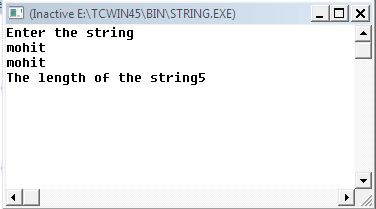 #include<iostream.h>#include<string.h>#include<stdio.h>void revdisplay(char a[]){	for(int i=strlen(a)-1;i>=0;i--)	cout<<a[i];}void reverse(char a[]){	for(int i=0,j=strlen(a)-1;i<strlen(a)/2;i++,j--)	{		char temp;		temp=a[i];		a[i]=a[j];		a[j]=temp;	}}void main(){	char a[50];	puts("Enter the string");	gets(a);	revdisplay(a);	puts("\nReversed string is:");	puts(a);	reverse(a);	puts("\nReversed string is:");	puts(a);}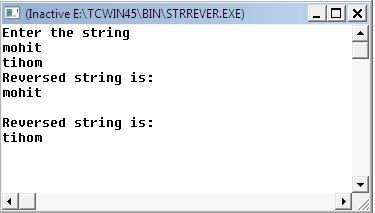 //PROGRAM TO INPUT AND DISPLAY OPERATION ON COMPLEX NUMBER#include<iostream.h>#include<stdio.h>struct complex{int real; int img;};void input(complex &s);void add(complex,complex);void subtract(complex,complex);void multiply(complex,complex);void main(){complex c1,c2; int ch;cout<<"1st complex no \t";input(c1);cout<<"2nd complex no \t" ;input(c2);cout<<"press 1-add, 2-subtract, 3-multiply ";cin>>ch;switch(ch){case 1:add(c1,c2);break;case 2:subtract(c1,c1);break;case 3:multiply(c1,c2);break;}}void input(complex &c){cout<<"real part  ";cin>>c.real;cout<<"imaginary  ";cin>>c.img;}void add(complex x,complex y){complex cx; cx.real=x.real+y.real; cx.img=x.img+y.img; cout<<"complex number is "<<cx.real<<"+"<<cx.img ; }void subtract(complex x,complex y){complex cx; cx.real=x.real-y.real; cx.img=x.img-y.img; cout<<"complex number is "<<cx.real<<"+"<<cx.img; }void multiply(complex x,complex y){complex cx;cx.real=(x.real*y.real)-(x.img*y.img);cx.img=(x.real*y.img)+(x.img*y.real); cout<<"complex number is "<<cx.real<<"+"<<cx.img;}OUTPUT:1st complex no  real part  2  imaginary  32nd complex no  real part  3  imaginary  4press 1-add, 2-subtract, 3-multiply>> 3complex number is -6+17#include<iostream.h>#include<stdio.h>#include<string.h>struct student{	int roll, marks;	char name[50];};void read(student s[], int n){	for(int i=0;i<n;i++)	{		cout<<"Enter the roll no, marks and the name of the student "<<i+1<<" ";		cin>>s[i].roll>>s[i].marks;		gets(s[i].name);	}}void sort(student a[], int n){	for(int i=n-1;i>0;i--)	{		for(int j=0;j<i;j++)		{			if(strcmpi(a[j].name,a[i].name)>0)			{				student t=a[i];				a[i]=a[j];				a[j]=t;			}		}	}}void display(student s[],int n){	for(int i=0;i<n;i++)	{		cout<<s[i].roll<<"\t"<<s[i].marks<<"\t";		puts(s[i].name);	}}void main(){	student satan[10];	cout<<"Enter the no. of students";	int n;	cin>>n;	read(satan,n);	sort(satan,n);	cout<<"The sorted array is \n";	display(satan,n);}/* OutputEnter the no. of students3Enter the roll no, marks and the name of the student 1 1776SureshEnter the roll no, marks and the name of the student 2 2389KaranEnter the roll no, marks and the name of the student 3 856AbhiThe sorted array is8       56      Abhi23      89      Karan17      76      Suresh*/#include<iostream.h>void read(int A[][10], int r, int c){ for (int i=0;i<r;++i)	for(int j=0;j<c;++j)		cin>>A[i][j];		}void display(int A[][10], int r, int c){  for (int i=0;i<r;++i)	for(int j=0;j<c;++j)	cout<<A[i][j];		}void add(int A[][10],int B[][10],int r1,int c1){int C[10][10];for(int i=0;i<r1;++i)for(int j=0;j<c1;++j)	C[i][j]=A[i][j]+B[i][j];	display(C,r1,c1);	}void main(){int A[10][10],B[10][10],C[10][10],r1,c1,c2,r2;cout<<"enter the dimensions of A \n";cin>>r1>>c1;cout<<"enter the dimensions of B \n";cin>>r2>>c2;if(r1==r2 && c1==c2)	{	read(A,r1,c1);	display(A,r1,c1);	read(B,r2,c2);	display(B,r2,c2);	add(A,B,r1,c1);	} else	 cout<<"addition not possible";	 }  OUTPUT	enter the dimensions of A56enter the dimensions of B72addition not possible#include <iostream.h>void main(){	int n,i,j,m,q,a;	cout<<"enter a number";	cin>>n;	for(i=n;i>=1;i--)	{		cout<<"\n";		for(j=1;j<=i;j++)		cout<<"*";	}		cout<<"\n";	cout<<"\n";	cout<<"\n";	for(i=1;i<=n;i++)	{		cout<<"\n";		for(j=i;j>=1;j--)		cout<<j;	}	for(m=1;m<=n-1;m++)	{		cout<<"\n";		for(q=1;q<=n-m;q++)		cout<<q;	}}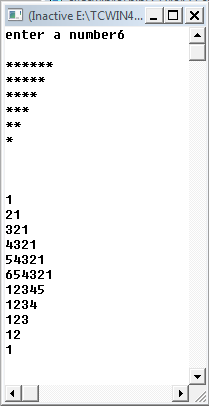 #include <iostream.h>void main(){	int i,j,m,q,n;	cout<<"enter a number";	cin>>n;	char ch='a';	for(i=1;i<=n;i++)	{		ch='a';		ch+=(i-1);		cout<<"\n";		for(j=1;j<=i;j++)		{			cout<<ch;			ch--;		}	}}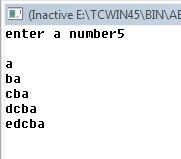 #include<iostream.h>#include<math.h>void main(){	int num,count=0,digit,sum=0,power,n;	cout<<"Enter a number";	cin>>num;	n=num;	do{		num=num/10;		count++;	}while(num!=0);	num=n;	do{		digit=num%10;		num=num/10;		power=pow(digit,count);		sum=sum+power  ;	}while(num!=0);	cout<<"the number of digits of the entered number are"<<sum;	if(n==sum)	cout<<"IT IS AN AMSTRONG NUMBER";	else	cout<<" GET LOST IT'S A FAKE NUMBER";}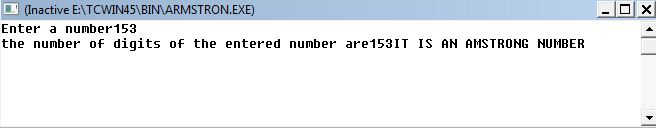 #include<iostream.h>void read(int a[],int n){	for(int i=0;i<n;i++)	cin>>a[i];}void display(int a[],int n){	for(int i=0;i<n;i++)	cout<<a[i]<<endl;}void insertion(int a[],int n){	for(int i=1;i<n;i++)	{		int temp,j;		temp=a[i] ;		j=i-1;		while (temp<a[j] && j>=0)		{			a[j+1]=a[j];			j--;		}		a[j+1]=temp;	}}void main(){	int n,a[1000];	cout<<"Enter the size";	cin>>n;	read(a,n);	cout<<"BEFORE SORTING";	display(a,n);	insertion(a,n);	cout<<"The elements after sorting"<<endl;	display(a,n);}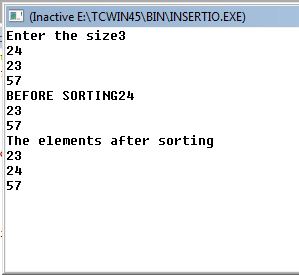 #include<iostream.h>void read(int[],int);void display(int[],int);int  large (int[],int)  ;void main(){	int a[100],n,lar;	cout<<"enter no. of elements";	cin>>n;	read(a,n);	display(a,n) ;	lar=large(a,n) ;	cout<<lar;}void read(int a[],int n){	for(int i=0;i<n;i++)	{		cout<<"Enter the "<<(i+1)<<"th element\t";		cin>>a[i];	}}void display(int a[],int n){	for(int i=0;i<n;i++)	cout<<"The"<<(i+1)<<"\t"<<a[i]<<endl;}int large (int a[],int n){	int lar = a[0];	for(int i=1;i<n;i++)	{		if(a[i]>lar)		{			lar=a[i];		}	}	return lar;}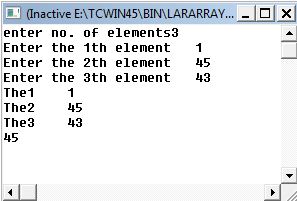 #include<iostream.h>void read(int [],int);void display(int [],int);void selection(int [],int);int bsearch(int [],int,int);void main(){	int a[1000],n,element;	cout<<"Enter the size";	cin>>n;	read(a,n);	cout<<"Before sorting";	display(a,n);	selection(a,n);	cout<<"After sorting";	display(a,n);	int pos;	cout<<"	Enter the search item";	cin>>element;	pos=bsearch(a,n,element);	if(pos==-1)	{		cout<<"NOT FOUND ";	}	else	{		cout<<"found at:"<<pos<<endl;	}}void read(int marks[],int n){	for(int i=0;i<n;i++)	cin>>marks[i];}void display(int marks[],int n){	for(int i=0;i<n;i++)	cout<<marks[i]<<endl;}void selection(int a[],int n){	int temp;	for(int i=0;i<n;i++)	{		for(int j=i+1;j<n;j++)		{			if(a[j]<a[i])			{				temp=a[i];				a[i]=a[j];				a[j]=temp;			}		}	}}int bsearch(int a[],int n,int element){	int beg=0,mid,last=n-1,p=-1;	while(beg<=last && p==-1)	{		mid=(beg+last)/2;		if(element==a[mid])		{			p=mid+1;		}		else if(element>a[mid])		{			beg=mid+1;		}		else		{			last=mid-1;		}	}	return p;}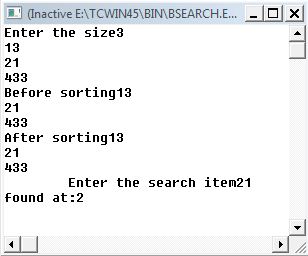 #include<iostream.h>void bubble(int a[],int n){	for(int i=0;i<n-1;i++)	{		int temp;		for(int j=0;j<n-1-i;j++)		if(a[j+1]<a[j])		{			temp=a[j];			a[j]=a[j+1];			a[j+1]=temp;		}	}}void read(int a[],int n){	for(int i=0;i<n;i++)	cin>>a[i];}void display(int a[],int n){	for(int i=0;i<n;i++)	cout<<a[i]<<endl;}void main(){	int n,a[1000];	cout<<"Enter the size";	cin>>n;	read(a,n);	cout<<"BEFORE SORTING";	display(a,n);	bubble(a,n);	cout<<"The elements after sorting"<<endl;	display(a,n);}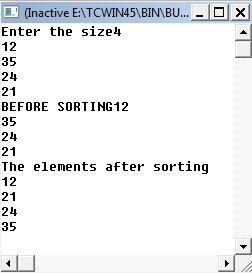 